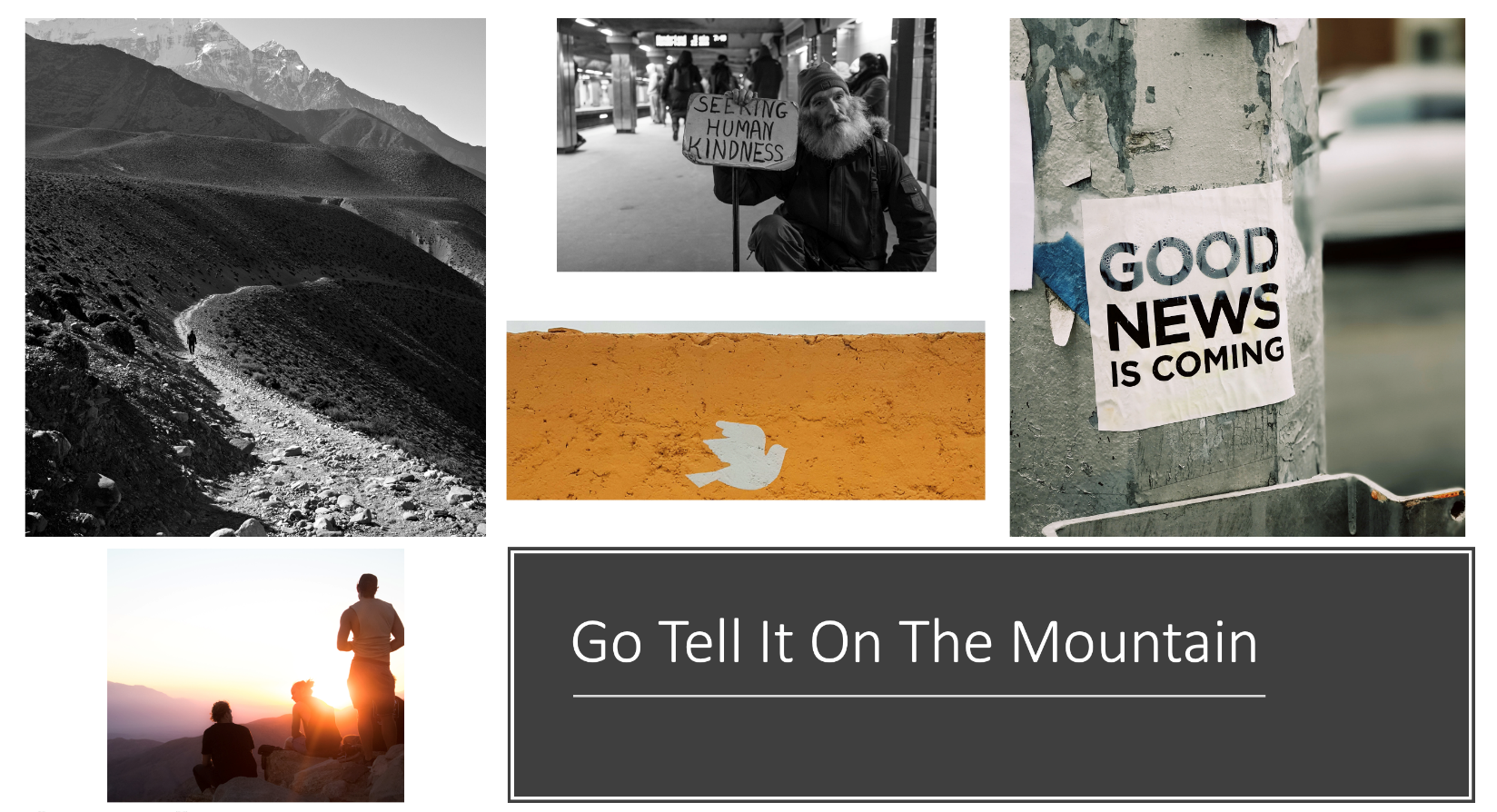 Seventh Sunday after Epiphany | February 19th 2023But Jesus came and touched them, saying,“Get up and do not be afraid.”Matthew 17:7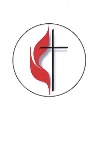 Christ Church United Methodist | www.ccumtucson.org www.facebook/CCUM.Tucson*Please standAs you are ableWelcome and AnnouncementsTrinity ChimesPrelude           Lord, Here Am I    			 Beck/Sikes                                                Kathy Ferguson, piano;                         Janet Tolman, organ*Call to Worship: One: Let us go up the mountain.All: Let us go up to the place where the land meets the skyOne: Where the earth touches the heavens, All:  Let us go up to the mountain so that we can see all there is!One:  And then let us come back down where life happens,All: And live as a people who have climbed the mountain, seen the top, and remembered what it means to be a people of vision.  Amen.*Hymn of Praise 2103 We Have Come at Christ's Own Bidding  		        Tune:HYFRYDOL1.We have come at Christ’s own bidding to thishigh and holy place, where we wait withhope and longing for some token of God’s grace.Here we pray for new assurance that our faith isnot in vain, searching like those first disciplesfor a sign both clear and plain.2.Light breaks through our clouds and shadows, splendorbathes the flesh joined Word, Moses and Elijahmarvel as the heavenly voice is heard.Eyes and hearts behold with wonder how the Lawand Prophets meet: Christ with garments drenched inbrightness, stands transfigured and complete.3.Strengthened by his glimpse of glory, fearful lest our faith decline, we, like Peter, findit tempting to remain and build a shrine.But true worship gives us courage to proclaim whatwe profess, that our daily lives mayprove us people of the God we bless.Scripture Reading	          Matthew 17:1-9Music of Preparation     Holy Ground               Christopher Beatty                                         The Chancel Choir	 & Doug HolckSermon 	Go Tell It On The Mountain Part 3Offertory	              Sweet Hour of Prayer                     arr. Bradbury                                                     Kathy Ferguson, piano*Doxology #94 	    Praise God, From Whom All Blessings FlowPraise God, from whom all blessings flow;Praise God, all creatures here below; Alleluia! Alleluia! Praise God, the source of all our gifts! Praise Jesus Christ, whosePower up lifts! Praise the Spirit, Holy Spirit!Alleluia! Alleluia! Alleluia!Offertory PrayerPrayers of the PeopleConfession and Pardon:Holy God, when you call us up mountains of hope, to actions of grace, we tremble at your presence and cover our eyes.  Where you offer a world transformed, we imagine a building.  When you send your prophets and Messiah who offer us the Kingdom, we hear interesting words and good ideas.  While you overshadow us with love and forgiveness, we keep score of wrongs and loss.  Yet you call us beloved and invite us to rise and be unafraid.  Let us live as a people who have been transfigured by the mountaintops of faith, who fear no valley, and who extend grace and forgiveness to all!Leader: Hear the good news: God walked upon this earth sharing our human life in Jesus Christ, All: God has conquered sin and death forgiving us all through Love and Grace Leader: In the name of Christ, you are forgiven! People: In the name of Christ, you are forgiven! All: Glory to God, amen!The Lord’s PrayerOur Father, who art in heaven, hallowed be thy name. Thy kingdom come, thy will be done, on earth as it is in heaven. Give us this day our daily bread and forgive us our trespasses as we forgive those who trespass against us, and lead us not into temptation, but deliver us from evil, for thine is the kingdom and the power and the glory forever. Amen*Sending Hymn   2102 Swiftly Pass the Clouds of Glory 					  BEECHER1.Swiftly pass the clouds of glory,Heaven’s voice the dazzling light; Moses and Elijah vanish: Christ alone commands the height!Peter, James, and John fall silent,Turning from the summit’s rise downwardTowards the shadowed valley where their LordHas fixed his eyes.2.Glimpsed and gone the revelation, they shall gain and keep its truth, not by buildingon the mountain any shrine or sacred booth,but by following the Savior through the valleyto the cross and by testing faith’s resilience through be betrayal, pain and loss.3.Lord, transfigure our perception withthe purest light that shines and recast ourlife’s intentions to the shape of your designs,til we seek no other glory than what lies pastCalvary’s hill and our living and ourdying and our rising by your will.*BenedictionMay the Creator who brings light from darkness,The Spirit who transfigures our fears to forms of hope,And the Christ who lifts up valleys and brings the mountain’s glory down to earth, make the rough places plain before us and bless us this day and always.  Amen!Postlude                         The Promised Land                              Beck/Sikes                                                                         Kathy Ferguson, piano;                                         Janet Tolman, organThank you to all of the volunteers and staff who made this service possible!Liturgist: Paula Jameson Stephen Minister: Michael EdwardsONE LICENSE A-738133 | CCLI #12393 | Perform Music #662 | CVLI #03793174“We Have Come at Christ’s Own Bidding”Words: Carl P Daw, Jr “Swiftly Pass the Clouds of Glory”Words: Thomas H TroegerIf you have any questions, please call the office: 520.327.1116 or send us an e-mail: office@ccumtucson.org. Our Staff contact informationJohn Neve - Bell Choir Directorjohn@ccumtucson.orgJanet Tolman – Organist janet@ccumtucson.orgSinamar Respicio – Choir Directorchoir@ccumtucson.orgMary Beth Buttler – Communicationscommunications@ccumtucson.org Candi Eppley – Office Administrator office@ccumtucson.orgRev. Beth Rambikurpastor@ccumtucson.orgNOTES